АДМИНИСТРАЦИЯНЕХАЕВСКОГО СЕЛЬСКОГО ПОСЕЛЕНИЯНЕХАЕВСКОГО МУНИЦИПАЛЬНОГО РАЙОНАВОЛГОГРАДСКОЙ ОБЛАСТИПОСТАНОВЛЕНИЕ «12» декабря 2016  г.                          № 225           Об утверждении административного регламента предоставления муниципальной услуги"Предоставление земельных участков, государственнаясобственность на которые не разграничена, а также земельных участков, находящихся в муниципальной собственности, в собственность за плату без проведения торгов"В соответствии с Земельным кодексом Российской Федерации, федеральными законами от 23 июня 2014 г. N 171-ФЗ "О внесении изменений в Земельный кодекс Российской Федерации и отдельные законодательные акты Российской Федерации", от 27 июля 2010 г. N 210-ФЗ "Об организации предоставления государственных и муниципальных услуг", руководствуясь Уставом Нехаевского сельского поселения Нехаевского муниципального района Волгоградской областипостановляет:1. Утвердить прилагаемый административный регламент администрации Нехаевского сельского поселения Нехаевского муниципального района Волгоградской области предоставления муниципальной услуги  "Предоставление земельных участков, государственная собственность на которые не разграничена, а также земельных участков, находящихся в муниципальной собственности, в собственность за плату без проведения торгов" (прилагается).2. Разместить настоящий административный регламент на официальном сайте администрации Нехаевского сельского поселения.3. Настоящее постановление подлежит обнародованию и вступает в силу с момента обнародования.4. Контроль за исполнением настоящего постановления оставляю за собой.Глава Нехаевскогосельского поселения                                                                       Н.А. ИвановУтвержденпостановлениемадминистрации Нехаевскогосельского поселенияот 12.12.2016 г  N 225АДМИНИСТРАТИВНЫЙ РЕГЛАМЕНТПРЕДОСТАВЛЕНИЯ МУНИЦИПАЛЬНОЙ УСЛУГИ "ПРЕДОСТАВЛЕНИЕЗЕМЕЛЬНЫХ УЧАСТКОВ, ГОСУДАРСТВЕННАЯ СОБСТВЕННОСТЬ НА КОТОРЫЕНЕ РАЗГРАНИЧЕНА, А ТАКЖЕ ЗЕМЕЛЬНЫХ УЧАСТКОВ, НАХОДЯЩИХСЯВ МУНИЦИПАЛЬНОЙ СОБСТВЕННОСТИ, В СОБСТВЕННОСТЬЗА ПЛАТУ БЕЗ ПРОВЕДЕНИЯ ТОРГОВ"1. Общие положения1.1. Предмет регулирования административного регламента.Административный регламент предоставления муниципальной услуги "Предоставление земельных участков, государственная собственность на которые не разграничена, а также земельных участков, находящихся в муниципальной собственности, в собственность за плату без проведения торгов" (далее - Регламент) определяет состав, последовательность и сроки выполнения административных процедур и принятия решений по предоставлению муниципальной услуги.1.2. Сведения о заявителях.1.2.1. Заявителями на получение результатов предоставления муниципальной услуги могут выступать следующие категории граждан и юридических лиц:1.2.1.1. Физические и юридические лица - собственники зданий, сооружений, а также помещений в них, желающие приобрести земельный участок, на котором расположены эти здания, сооружения.1.2.1.2. Физические лица - члены некоммерческой организации, созданной гражданами, для ведения садоводства, огородничества, дачного хозяйства, желающие приобрести земельный участок, образованный из земельного участка, предоставленного этой некоммерческой организации (за исключением земельных участков, отнесенных к имуществу общего пользования).1.2.1.3. Физические лица, желающие приобрести земельный участок, находящийся в муниципальной собственности, для индивидуального жилищного строительства, в отношении которых принято решение о предварительном согласовании предоставления такого земельного участка.1.2.1.4. Физические и юридические лица, с которыми в соответствии с Градостроительным кодексом Российской Федерации заключен договор о комплексном освоении территории, желающие приобрести земельные участки, образованные из земельных участков, находящихся в муниципальной собственности, предоставленных в аренду для комплексного освоения территории.1.2.1.5. Физические лица - члены некоммерческой организации, созданной гражданами, или, если это предусмотрено решением общего собрания членов этой некоммерческой организации, эта некоммерческая организация, желающие приобрести земельные участки, образованные из земельных участков, находящихся в муниципальной собственности, предоставленных некоммерческой организации для комплексного освоения территории в целях индивидуального жилищного строительства (за исключением земельных участков, отнесенных к имуществу общего пользования).1.2.1.6. Юридические лица - некоммерческие организации, желающие приобрести земельный участок, образованный в результате раздела земельного участка, находящегося в муниципальной собственности, предоставленного этим некоммерческим организациям, созданным гражданами, для комплексного освоения территории в целях индивидуального жилищного строительства и относящегося к имуществу общего пользования.1.2.1.7. Юридические лица, желающие приобрести земельный участок, образованный в результате раздела земельного участка, предоставленного этому юридическому лицу для ведения дачного хозяйства и относящегося к имуществу общего пользования.1.2.1.8. Юридические лица, желающие приобрести земельный участок, который находится в постоянном (бессрочном) пользовании этих юридических лиц (за исключением органов государственной власти и органов местного самоуправления, государственных и муниципальных учреждений, казенных предприятий, центров исторического наследия президентов Российской Федерации, прекративших исполнение своих полномочий).1.2.1.9. Физические и юридические лица - арендаторы земельных участков, предназначенных для ведения сельскохозяйственного производства, желающие приобрести эти земельные участки по истечении трех лет с момента заключения договора аренды с ними либо передачи прав и обязанностей по договору этим лицам при условии надлежащего использования такого земельного участка в случае, если заявление о заключении договора купли-продажи такого земельного участка без проведения торгов подано до дня истечения срока указанного договора аренды земельного участка.1.2.1.10. Физические лица, желающие приобрести земельный участок для ведения личного подсобного хозяйства в границах населенного пункта, садоводства, дачного хозяйства, в отношении которых принято решение о предварительном согласовании предоставления такого земельного участка.1.2.1.11. Физические и юридические лица, право собственности которых на многолетние насаждения зарегистрировано в соответствии с Федеральным законом от 21 июля 1997 г. N 122-ФЗ "О государственной регистрации прав на недвижимое имущество и сделок с ним" до дня вступления в силу Федерального закона от 04 декабря 2006 г. N 201-ФЗ "О введении в действие Лесного кодекса Российской Федерации", желающие приобрести земельный участок, на котором находятся указанные многолетние насаждения.1.2.1.12. Сельскохозяйственная организация или крестьянское (фермерское) хозяйство, обладающие на праве постоянного (бессрочного) пользования или на праве пожизненного наследуемого владения земельным участком, расположенным в границах населенного пункта и предназначенным для ведения сельскохозяйственного производства, на котором отсутствуют здания или сооружения.1.2.1.13. Физические или юридические лица - арендаторы земельного участка, который предоставлен из земель населенного пункта и предназначен для ведения сельскохозяйственного производства и на котором отсутствуют здания или сооружения в случае, если право аренды этих арендаторов возникло в результате переоформления права постоянного (бессрочного) пользования или права пожизненного наследуемого владения таким земельным участком на право аренды.1.2.2. От имени заявителей могут выступать их представители, уполномоченные в установленном действующим законодательством порядке.1.2.3. Для приобретения земельного участка в общую долевую собственность всем собственникам расположенных на земельном участке зданий, сооружений или помещений в них (за исключением лиц, которые пользуются участком на условиях сервитута в установленных законом целях или лиц, которые имеют право на заключение соглашения об установлении сервитута) надлежит обратиться в уполномоченный орган совместно.1.3. Порядок информирования о порядке предоставления муниципальной услуги.Информирование заявителей о порядке предоставления муниципальной услуги осуществляется:1.3.1. Администрацией Нехаевского сельского поселения Нехаевского муниципального района Волгоградской области.Место нахождения  администрации Нехаевского сельского поселения: Волгоградская область, Нехаевский район  ст.Нехаевская  ул. Ленина, дом 47.Почтовый адрес: Администрация Нехаевского сельского поселения - 403171, Волгоградская область, Нехаевский район  ст. Нехаевская  ул. Ленина, дом 47. Телефон - 8(84443) 5-10-74. Адрес электронной почты – nechaevskoesp@yandex.ruСведения о графике (режиме) работы администрации Нехаевского сельского поселения:понедельник – пятница: 8.00 – 17.00 часовперерыв на обед: 12.00 – 13.00 часоввыходные дни – суббота, воскресеньесанитарный день – каждый последний день месяца.Информация о порядке предоставления муниципальной услуги предоставляется заинтересованным лицам оперативно, должна быть четкой, достоверной, полной.Информация о порядке предоставления муниципальной услуги предоставляется бесплатно.1.3.2. Муниципальным автономным учреждением «Многофункциональный центр предоставления государственных и муниципальных услуг Нехаевского муниципального района».Место нахождения муниципального автономного учреждения «Многофункциональный центр предоставления государственных и муниципальных услуг Нехаевского муниципального района»: 403171, Волгоградская область, Нехаевский район, ст. Нехаевская, ул. Ленина д.47. Телефон/факс: 8(84443)5-21-36. Адрес электронной почты: mfc-nehaevskii@yandex.ruГрафик работы:       понедельник-пятница с 8:00 до 16:12       перерыв на обед: с 12:00 до 13:00        выходные дни: суббота, воскресенье.  1.3.3. Информация о правилах предоставления муниципальной услуги предоставляется:- при личном обращении заявителей непосредственно в администрацию Нехаевского сельского поселения;- в письменном виде по письменным запросам заявителей;- с использованием средств телефонной связи;- посредством размещения информации в средствах массовой информации;- на официальном сайте администрации Нехаевского сельского поселения Нехаевского муниципального района.Информирование заявителей при личном обращении  осуществляется специалистами администрации Нехаевского сельского поселения лично, по телефону.Сведения о графике (режиме) работы учреждений, участвующих в предоставлении муниципальной услуги, размещаются на стендах (вывесках) при входе в помещения учреждений.1.3.4. Информацию о порядке предоставления муниципальной услуги заявитель может получить:непосредственно в администрации  Нехаевского сельского поселения Нехаевского муниципального района Волгоградской области (информационные стенды, устное информирование по телефону, а также на личном приеме муниципальными служащими администрации);по почте, в том числе электронной (nechaevskoesp@yandex.ru), в случае письменного обращения заявителя;в сети Интернет на официальном сайте администрации Нехаевского сельского поселения Нехаевского муниципального района Волгоградской области (nechaevskoe-sp.ru), на официальном портале Губернатора и Правительства Волгоградской области (www.volganet.ru), на едином портале государственных и муниципальных услуг (www.gosuslugi.ru).2. Стандарт предоставления муниципальной услуги2.1. Наименование муниципальной услуги и органа местного самоуправления, непосредственно предоставляющего муниципальную услугу.Наименование муниципальной услуги: "Предоставление земельных участков, государственная собственность на которые не разграничена, а также земельных участков, находящихся в муниципальной собственности, в собственность за плату без проведения торгов".Муниципальная услуга предоставляется администрацией Нехаевского сельского поселения Нехаевского муниципального района Волгоградской области (далее — администрация поселения).         В предоставлении муниципальной услуги участвует также в качестве организации, выполняющей обеспечение предоставления муниципальной услуги муниципальное автономное учреждение «Многофункциональный центр предоставления государственных и муниципальных услуг Нехаевского муниципального района» (далее – МФЦ).        При предоставлении муниципальной услуги администрация поселения осуществляет взаимодействие с управлением Федеральной службы государственной регистрации, кадастра и картографии по Волгоградской области;Администрация поселения не вправе требовать от заявителя осуществления действий, в том числе согласований, необходимых для получения муниципальной услуги и связанных с обращением в иные органы местного самоуправления, государственные органы, организации, за исключением получения услуг, включенных в перечень услуг, которые являются необходимыми и обязательными для предоставления муниципальных услуг.2.2. Результатом предоставления муниципальной услуги является одно из следующих действий:выдача или направление для подписания заявителю проекта договора купли-продажи земельного участка в трех экземплярах, если не требуется образование испрашиваемого земельного участка или уточнение его границ;выдача или направление заявителю решения об отказе в предоставлении земельного участка в собственность в форме постановления администрации поселения.2.3. Срок предоставления муниципальной услуги.Документы, фиксирующие результат предоставления муниципальной услуги, должны быть выданы заявителю или направлены ему по адресу, содержащемуся в его заявлении, в срок не более чем тридцать дней со дня регистрации заявления в администрации поселения в соответствии с административной процедурой, предусмотренной п. 3.2.2 Регламента.2.4. Правовые основания для предоставления муниципальной услуги.- Конституция Российской Федерации ("Российская газета", N 7, 21.01.2009, "Собрание законодательства РФ", 26.01.2009, N 4, ст. 445, "Парламентская газета", N 4, 23 - 29.01.2009);- Гражданский кодекс Российской Федерации (часть первая) от 30 ноября 1994 года № 51-ФЗ (Собрание законодательства Российской Федерации, 05 декабря 1994 года, № 32, ст. 3301; Российская газета, 08 декабря 1994 года, № 238 - 239);- Земельный кодекс Российской Федерации от 25.10.2001 N 136-ФЗ (Собрание законодательства Российской Федерации, 2001, N 44, ст. 4147), "Парламентская газета", N 204 - 205, 30.10.2001, "Российская газета", N 211 - 212, 30.10.2001);- Федеральный закон от 25.10.2001 N 137-ФЗ "О введении в действие Земельного кодекса Российской Федерации" (Собрание законодательства Российской Федерации, 2001, N 44, ст. 4148, "Парламентская газета", N 204 - 205, 30.10.2001, "Российская газета", N 211 - 212, 30.10.2001);-Градостроительным кодексом Российской Федерации от 29 декабря 2004 г. N 190-ФЗ ("Российская газета", N 290, 30.12.2004, "Собрание законодательства РФ", 03.01.2005, N 1 (часть 1), ст. 16, "Парламентская газета", N 5-6, 14.01.2005);- Бюджетным кодексом РФ от 31.07.1998 г. N 145-ФЗ  ("Собрание законодательства РФ", 03.08.1998, N 31, ст. 3823, "Российская газета", N 153-154, 12.08.1998);- Жилищным кодексом Российской Федерации от 29 декабря 2004 года N 188-ФЗ( "Собрание законодательства РФ", 03.01.2005, N 1 (часть 1), ст. 14, "Российская газета", N 1, 12.01.2005, "Парламентская газета", N 7-8, 15.01.2005);- Федеральным законом от 29.12.2004 г. N 189-ФЗ "О введении в действие Жилищного кодекса Российской Федерации"("Собрание законодательства РФ", 03.01.2005, N 1 (часть 1), ст. 15, "Российская газета", N 1, 12.01.2005, "Парламентская газета", N 7-8, 15.01.2005);- Федеральный закон от 06 октября 2003 г. N 131-ФЗ "Об общих принципах организации местного самоуправления в Российской Федерации" ("Собрание законодательства РФ", 06.10.2003, N 40, ст. 3822, "Парламентская газета", N 186, 08.10.2003, "Российская газета", N 202, 08.10.2003.);- Федеральный закон от 23.06.2014 № 171-ФЗ «О внесении изменений в земельный кодекс российской федерации и отдельные законодательные акты российской федерации» ("Российская газета", N 142, 27.06.2014, "Собрание законодательства РФ", 30.06.2014, N 26 (часть I), ст. 3377.)- Федеральный закон от 21.07.1997 N 122-ФЗ "О государственной регистрации прав на недвижимое имущество и сделок с ним" (Собрание законодательства Российской Федерации, 1997, N 30, ст. 3594, "Российская газета", N 145, 30.07.1997);- Федеральный закон от 24.07.2007 N 221-ФЗ "О государственном кадастре недвижимости" (Собрание законодательства Российской Федерации, 2007, N 31, ст. 4017, "Российская газета", N 165, 01.08.2007, "Парламентская газета", N 99 - 101, 09.08.2007);- Федеральный закон от 27.07.2010 N 210-ФЗ "Об организации предоставления государственных и муниципальных услуг" (Собрание законодательства Российской Федерации, 02.08.2010, N 31, ст. 4179, "Российская газета", N 168, 30.07.2010);- Федеральный закон от 02 мая 2006 г. N 59-ФЗ "О Порядке рассмотрения обращений граждан Российской Федерации" ("Российская газета", N 95, 05.05.2006,"Собрание законодательства РФ", 08.05.2006, N 19, ст. 2060, "Парламентская газета", N 70-71, 11.05.2006.);- Федеральным законом от 30 марта 1999 г. N 52-ФЗ "О санитарно-эпидемиологическом благополучии населения"("Собрание законодательства РФ", 05.04.1999, N 14, ст. 1650, "Российская газета", N 64-65, 06.04.1999);- Федеральным законом от 29.07.1998 г. N 135-ФЗ "Об оценочной деятельности в Российской Федерации"("Собрание законодательства РФ", 03.08.1998, N 31, ст. 3813, "Российская газета", N 148-149, 06.08.1998);- Приказ Министерства экономического развития Российской Федерации от 12.01.2015 г. N 1 "Об утверждении перечня документов, подтверждающих право заявителя на приобретение земельного участка без проведения торгов" (Официальный интернет-портал правовой информации http://www.pravo.gov.ru, 28.02.2015);- Приказ Министерства экономического развития Российской Федерации от 14 января 2015 г. N 7 "Об утверждении порядка и способов подачи заявлений об утверждении схемы расположения земельного участка или земельных участков на кадастровом плане территории, заявления о проведении аукциона по продаже земельного участка, находящегося в государственной или муниципальной собственности, или аукциона на право заключения договора аренды земельного участка, находящегося в государственной или муниципальной собственности, заявления о предварительном согласовании предоставления земельного участка, находящегося в государственной или муниципальной собственности, заявления о предоставлении земельного участка, находящегося в государственной или муниципальной собственности, и заявления о перераспределении земель и (или) земельных участков, находящихся в государственной или муниципальной собственности, и земельных участков, находящихся в частной собственности, в форме электронных документов с использованием информационно-телекоммуникационной сети "Интернет", а также требований к их формату" (Официальный интернет-портал правовой информации http://www.pravo.gov.ru, 27.02.2015);- Решением Совета депутатов от 08.11.2014 № 3/1 «Устав Нехаевского сельского поселения Нехаевского муниципального района Волгоградской области» (Обнародовано).2.5. Исчерпывающий перечень документов, необходимых в соответствии с нормативными правовыми актами для предоставления муниципальной услуги.2.5.1. Перечень документов, представляемых заявителем при обращении с целью получения муниципальной услуги:2.5.1.1. Заявление о предоставлении в собственность земельного участка по форме, являющейся приложением к Регламенту (приложение 1), а для приобретения земельного участка в общую долевую собственность - заявления всех собственников расположенных на земельном участке зданий, сооружений или помещений в них.2.5.1.2. Документ, удостоверяющий личность заявителя (заявителей), являющегося физическим лицом, либо личность представителя физического или юридического лица и его копия.2.5.1.3. Документ, подтверждающий полномочия представителя заявителя (заявителей), в случае если с заявлением обращается представитель заявителя (заявителей) и его копия.2.5.1.4. Заверенный перевод на русский язык документов о государственной регистрации юридического лица в соответствии с законодательством иностранного государства в случае, если заявителем является иностранное юридическое лицо.2.5.1.5. Документы, подтверждающие право заявителя на приобретение земельного участка в собственность за плату без проведения торгов, предусмотренные перечнем, являющимся приложением к Регламенту (приложение 2), за исключением документов, указанных в перечне, которые запрашиваются органом, уполномоченным на распоряжение земельными участками, посредством межведомственного информационного взаимодействия и которые заявитель вправе представить по собственной инициативе.2.5.2. Представление документов, прилагаемых к заявлению при обращении заявителя для получения результата муниципальной услуги, не требуется в случае, если указанные документы направлялись в уполномоченный орган с заявлением о предварительном согласовании предоставления земельного участка, по итогам рассмотрения которого принято решение о предварительном согласовании предоставления испрашиваемого земельного участка.2.5.3. В случае подачи заявления о предоставлении земельного участка в собственность юридическим лицом, желающим приобрести земельный участок, который находится в постоянном (бессрочном) пользовании этого юридического лица, такое заявление должно быть подано одновременно с заявлением о прекращении права постоянного (бессрочного) пользования земельным участком.2.5.4. В случае приобретения земельного участка в собственность одним из супругов к заявлению о приобретении прав на земельный участок прилагается нотариально заверенное согласие супруга на приобретение в собственность земельного участка.2.5.5. В случае непредставления заявителем по собственной инициативе документов, которые должны быть представлены в уполномоченный орган в порядке межведомственного информационного взаимодействия, сотрудник специализированного отдела администрации поселения запрашивает их самостоятельно в органах и подведомственных государственным органам или органам местного самоуправления организациях, в распоряжении которых находятся указанные документы.2.5.6. В случае если для предоставления муниципальной услуги необходимо представление документов и информации об ином лице, не являющемся заявителем, при обращении за получением муниципальной услуги заявитель дополнительно представляет документы, подтверждающие наличие согласия указанного лица или его законного представителя на обработку персональных данных указанного лица. Данная норма не распространяется на лиц, признанных безвестно отсутствующими, и на разыскиваемых лиц, место нахождения которых не установлено уполномоченным органом.2.5.7. Заявитель вправе подать или направить заявление о предоставлении в собственность земельного участка и представить указанные в настоящем пункте документы в администрацию поселения или МФЦ по своему выбору лично, посредством почтовой связи на бумажном носителе либо, в случае обращения заявителя после 01 июня 2015 г. - в форме электронных документов с использованием информационно-телекоммуникационной сети Интернет.2.5.8. При подаче заявления при личном обращении в администрацию поселения или в МФЦ лицо, подающее заявление, предъявляет документ, подтверждающий личность заявителя, а в случае обращения представителя заявителя - документ, подтверждающий полномочия представителя, копия которого заверяется специалистом, осуществляющим прием заявлений, и приобщается к поданному заявлению.2.5.9. Требования к содержанию заявления и прилагаемым документам.В заявлении о предоставлении земельного участка указываются:фамилия, имя, отчество, место жительства заявителя и реквизиты документа, удостоверяющего личность заявителя (для гражданина);наименование и место нахождения заявителя (для юридического лица), а также государственный регистрационный номер записи о государственной регистрации юридического лица в едином государственном реестре юридических лиц, идентификационный номер налогоплательщика, за исключением случаев, если заявителем является иностранное юридическое лицо;кадастровый номер испрашиваемого земельного участка;основание предоставления земельного участка без проведения торгов;цель использования земельного участка;реквизиты решения о предварительном согласовании предоставления земельного участка в случае, если испрашиваемый земельный участок образовывался или его границы уточнялись на основании данного решения;почтовый адрес и (или) адрес электронной почты для связи с заявителем;способ передачи результата предоставления муниципальной услуги.Прилагаемые к заявлению документы представляются (направляются) в подлиннике (в копии, если документы являются общедоступными) либо в копиях, заверяемых специалистом, осуществляющим прием заявлений, после сличения с оригиналом.Тексты документов должны быть написаны разборчиво.Документы должны быть заполнены в полном объеме.Документы не должны иметь повреждений, наличие которых не позволяет однозначно истолковать их содержание.2.5.10. Заявитель вправе отозвать свое заявление на любой стадии оказания муниципальной услуги, обратившись с соответствующим заявлением, по своему выбору, в администрацию поселения или в МФЦ.2.6. Исчерпывающий перечень оснований для отказа в приеме документов, необходимых для предоставления муниципальной услуги.Основания для отказа в приеме документов, необходимых для предоставления муниципальной услуги, отсутствуют.2.7. Исчерпывающий перечень оснований для отказа в предоставлении муниципальной услуги.В течение десяти дней со дня регистрации заявления о предоставлении муниципальной услуги Уполномоченный орган возвращает заявление заявителю в случае:если заявление о предоставлении земельного участка не соответствует п. 2.5.9 Регламента;если заявление подано в иной уполномоченный орган;если к заявлению не приложены документы, представляемые в соответствии с пунктом 2.5.1 Регламента.2.8. Исчерпывающий перечень оснований для отказа в предоставлении земельного участка.Уполномоченный орган принимает решение об отказе в предоставлении земельного участка, находящегося в государственной или муниципальной собственности, в собственность без проведения торгов при наличии хотя бы одного из следующих оснований:с заявлением о предоставлении земельного участка обратилось лицо, которое в соответствии с земельным законодательством не имеет права на приобретение земельного участка без проведения торгов;указанный в заявлении о предоставлении земельного участка земельный участок предоставлен на праве постоянного (бессрочного) пользования, безвозмездного пользования, пожизненного наследуемого владения или аренды, за исключением случаев, если с заявлением о предоставлении земельного участка обратился обладатель данных прав;указанный в заявлении о предоставлении земельного участка земельный участок предоставлен некоммерческой организации, созданной гражданами, для ведения огородничества, садоводства, дачного хозяйства или комплексного освоения территории в целях индивидуального жилищного строительства, за исключением случаев обращения с заявлением члена этой некоммерческой организации либо этой некоммерческой организации, если земельный участок относится к имуществу общего пользования;на указанном в заявлении о предоставлении земельного участка земельном участке расположены здание, сооружение, объект незавершенного строительства, принадлежащие гражданам или юридическим лицам, за исключением случаев, если сооружение (в том числе сооружение, строительство которого не завершено) размещается на земельном участке на условиях сервитута или на земельном участке размещен объект, предусмотренный пунктом 3 статьи 39.36 Земельного кодекса Российской Федерации, и это не препятствует использованию земельного участка в соответствии с его разрешенным использованием либо с заявлением о предоставлении земельного участка обратился собственник этих здания, сооружения, помещений в них, этого объекта незавершенного строительства;на указанном в заявлении о предоставлении земельного участка земельном участке расположены здание, сооружение, объект незавершенного строительства, находящиеся в государственной или муниципальной собственности, за исключением случаев, если сооружение (в том числе сооружение, строительство которого не завершено) размещается на земельном участке на условиях сервитута или с заявлением о предоставлении земельного участка обратился правообладатель этих здания, сооружения, помещений в них, этого объекта незавершенного строительства;указанный в заявлении о предоставлении земельного участка земельный участок является изъятым из оборота или ограниченным в обороте и его предоставление не допускается на праве, указанном в заявлении о предоставлении земельного участка;указанный в заявлении о предоставлении земельного участка земельный участок является зарезервированным для государственных или муниципальных нужд, за исключением случая предоставления земельного участка для целей резервирования;указанный в заявлении о предоставлении земельного участка земельный участок расположен в границах территории, в отношении которой с другим лицом заключен договор о развитии застроенной территории, за исключением случаев, если с заявлением о предоставлении земельного участка обратился собственник здания, сооружения, помещений в них, объекта незавершенного строительства, расположенных на таком земельном участке, или правообладатель такого земельного участка;указанный в заявлении о предоставлении земельного участка земельный участок расположен в границах территории, в отношении которой с другим лицом заключен договор о развитии застроенной территории, или земельный участок образован из земельного участка, в отношении которого с другим лицом заключен договор о комплексном освоении территории, за исключением случаев, если такой земельный участок предназначен для размещения объектов федерального значения, объектов регионального значения или объектов местного значения и с заявлением о предоставлении такого земельного участка обратилось лицо, уполномоченное на строительство указанных объектов;указанный в заявлении о предоставлении земельного участка земельный участок образован из земельного участка, в отношении которого заключен договор о комплексном освоении территории или договор о развитии застроенной территории, и в соответствии с утвержденной документацией по планировке территории предназначен для размещения объектов федерального значения, объектов регионального значения или объектов местного значения;указанный в заявлении о предоставлении земельного участка земельный участок является предметом аукциона, извещение о проведении которого размещено в соответствии с пунктом 19 статьи 39.11 Земельного кодекса Российской Федерации;в отношении земельного участка, указанного в заявлении о его предоставлении, поступило предусмотренное подпунктом 6 пункта 4 статьи 39.11 Земельного кодекса Российской Федерации заявление о проведении аукциона по его продаже или аукциона на право заключения договора его аренды при условии, что такой земельный участок образован в соответствии с подпунктом 4 пункта 4 статьи 39.11 Земельного кодекса Российской Федерации и уполномоченным органом не принято решение об отказе в проведении этого аукциона по основаниям, предусмотренным пунктом 8 статьи 39.11 Земельного кодекса Российской Федерации;в отношении земельного участка, указанного в заявлении о его предоставлении, опубликовано и размещено в соответствии с подпунктом 1 пункта 1 статьи 39.18 Земельного кодекса Российской Федерации извещение о предоставлении земельного участка для индивидуального жилищного строительства, ведения личного подсобного хозяйства, садоводства, дачного хозяйства или осуществления крестьянским (фермерским) хозяйством его деятельности;разрешенное использование земельного участка не соответствует целям использования такого земельного участка, указанным в заявлении о предоставлении земельного участка, за исключением случаев размещения линейного объекта в соответствии с утвержденным проектом планировки территории;площадь земельного участка, указанного в заявлении о предоставлении земельного участка некоммерческой организации, созданной гражданами, для ведения огородничества, садоводства, превышает предельный размер, установленный в соответствии с федеральным законом;указанный в заявлении о предоставлении земельного участка земельный участок в соответствии с утвержденными документами территориального планирования и (или) документацией по планировке территории предназначен для размещения объектов федерального значения, объектов регионального значения или объектов местного значения и с заявлением о предоставлении земельного участка обратилось лицо, не уполномоченное на строительство этих объектов;указанный в заявлении о предоставлении земельного участка земельный участок предназначен для размещения здания, сооружения в соответствии с государственной программой Российской Федерации, государственной программой субъекта Российской Федерации и с заявлением о предоставлении земельного участка обратилось лицо, не уполномоченное на строительство этих здания, сооружения;предоставление земельного участка на заявленном виде прав не допускается;в отношении земельного участка, указанного в заявлении о его предоставлении, не установлен вид разрешенного использования;указанный в заявлении о предоставлении земельного участка земельный участок не отнесен к определенной категории земель;в отношении земельного участка, указанного в заявлении о его предоставлении, принято решение о предварительном согласовании его предоставления, срок действия которого не истек, и с заявлением о предоставлении земельного участка обратилось иное не указанное в этом решении лицо;указанный в заявлении о предоставлении земельного участка земельный участок изъят для государственных или муниципальных нужд и указанная в заявлении цель предоставления такого земельного участка не соответствует целям, для которых такой земельный участок был изъят, за исключением земельных участков, изъятых для государственных или муниципальных нужд в связи с признанием многоквартирного дома, который расположен на таком земельном участке, аварийным и подлежащим сносу или реконструкции;границы земельного участка, указанного в заявлении о его предоставлении, подлежат уточнению в соответствии с Федеральным законом "О государственном кадастре недвижимости.До 01 января 2020 г. уполномоченный орган вправе принять решение об отказе в предварительном согласовании предоставления земельного участка при наличии оснований, предусмотренных Законом Волгоградской области от 29 декабря 2015 г. N 229-ОД "Об установлении оснований для отказа в утверждении схемы расположения земельного участка или земельных участков на кадастровом плане территории, в предварительном согласовании предоставления земельных участков и в предоставлении земельных участков без проведения торгов".2.9. Размер и способы взимания с заявителя государственной пошлины или иной платы за предоставление муниципальной услуги.Государственная пошлина и иная плата за предоставление муниципальной услуги не взимается.2.10. Максимальный срок ожидания в очереди при подаче заявления о предоставлении муниципальной услуги и при получении результата предоставления муниципальной услуги.2.10.1. Время ожидания в очереди при подаче обращения на получение муниципальной услуги лично не должно занимать более 15 минут, продолжительность приема у должностного лица не должна превышать 10 минут по каждому заявлению по предоставлению муниципальной услуги.2.10.2. Время ожидания при получении результатов предоставления муниципальной услуги - не более 15 минут.2.11. Срок и порядок регистрации заявления о предоставлении муниципальной услуги.Прием заявлений производится уполномоченными сотрудниками администрации поселения и МФЦ при личном обращении заявителя, посредством почтовой связи на бумажном носителе либо с использованием информационно-телекоммуникационной сети Интернет в форме электронного документа.Документы, поданные заявителем через МФЦ, в течение следующего рабочего дня после их поступления передаются для дальнейшей регистрации и обработки в администрация поселения.Регистрация заявлений при их поступлении, а также доведение заявления до лица, ответственного за его обработку, осуществляются в порядке общего делопроизводства в администрации поселения.Заявление регистрируется ответственными сотрудниками администрации поселения в течение одного рабочего дня с момента поступления заявления в администрацию поселения.Дата регистрации заявления в администрации поселения является началом исчисления срока предоставления муниципальной услуги.2.12. Требования к помещениям, в которых предоставляется муниципальная услуга, к месту ожидания и приема заявителей, размещению и оформлению визуальной, текстовой информации о порядке предоставления муниципальной услуги.2.12.1. Здание, в котором предоставляется муниципальная услуга, должно находиться с учетом пешеходной доступности не более 10 минут от остановки общественного транспорта и оборудовано входом, обеспечивающим свободный доступ заявителей в помещение, с учетом соблюдения установленного в здании пропускного режима.2.12.2. Помещение, в котором осуществляется предоставление муниципальной услуги, должно быть оборудовано с соблюдением необходимых мер безопасности.2.12.3. Места ожидания и приема заявителей, сдачи, получения документов заявителем и заполнения им необходимых документов должны быть оборудованы в достаточном количестве стульями, столами, письменными принадлежностями.2.12.4. В помещениях, предназначенных для приема документов, должны размещаться информационные стенды, обеспечивающие получение заявителями информации о предоставлении муниципальной услуги.2.12.5. Требования к обеспечению доступности помещений для инвалидов.В целях обеспечения условий доступности для инвалидов муниципальной услуги должно быть обеспечено:оказание специалистами помощи инвалидам в посадке в транспортное средство и высадке из него перед входом в помещения, в которых предоставляется муниципальная услуга, в том числе с использованием кресла-коляски;беспрепятственный вход инвалидов в помещение и выход из него;возможность самостоятельного передвижения инвалидов по территории организации, помещения, в которых предоставляется муниципальная услуга;сопровождение инвалидов, имеющих стойкие расстройства функции зрения и самостоятельного передвижения, и оказание им помощи на территории организации, помещения, в которых предоставляется муниципальная услуга;надлежащее размещение оборудования и носителей информации, необходимых для обеспечения беспрепятственного доступа инвалидов в помещения и к услугам с учетом ограничений их жизнедеятельности;дублирование необходимой для инвалидов звуковой и зрительной информации, а также надписей, знаков и иной текстовой и графической информации знаками, выполненными рельефно-точечным шрифтом Брайля;допуск сурдопереводчика и тифлосурдопереводчика;допуск собаки-проводника при наличии документа, подтверждающего ее специальное обучение и выданного по форме и в порядке, которые определяются федеральным органом исполнительной власти, осуществляющим функции по выработке и реализации государственной политики и нормативно-правовому регулированию в сфере социальной защиты населения;предоставление, при необходимости, услуги по месту жительства инвалида или в дистанционном режиме;оказание специалистами иной необходимой инвалидам помощи в преодолении барьеров, мешающих получению ими услуг наравне с другими лицами.2.13. Показатели доступности и качества муниципальной услуги.Показателями доступности и качества муниципальной услуги являются:своевременность и полнота предоставляемой информации о муниципальной услуге;соблюдение сроков и последовательности выполнения всех административных процедур, предусмотренных Регламентом;отсутствие обоснованных жалоб заявителей;обоснованность отказов в предоставлении муниципальной услуги.2.14. Иные требования, в том числе учитывающие особенности предоставления муниципальной услуги через МФЦ.Администрация поселенияпри предоставлении муниципальной услуги осуществляет взаимодействие с МФЦ в соответствии с условиями заключенного соглашения.При обращении заявителей в МФЦ обеспечивается предоставление муниципальной услуги по принципу "одного окна" по месту обращения в порядке и сроки, установленные Регламентом.3. Состав, последовательность и сроки выполненияадминистративных процедур, требования к порядкуих выполнения, в том числе особенности выполненияадминистративных процедур3.1. Исчерпывающий перечень административных процедур по предоставлению муниципальной услуги.3.1.1. Предоставление муниципальной услуги включает в себя следующие административные процедуры:подача заявления в администрацию поселения или МФЦ;регистрация поступившего заявления и передача его ответственному исполнителю администрации поселения;экспертиза документов, представленных заявителем;подготовка проекта уведомления о возврате заявления заявителю по основаниям, установленным п. 2.7 Регламента;формирование необходимых запросов и осмотр приобретаемого земельного участка и расположенных на нем объектов;подписание уведомления о возврате заявления заявителю уполномоченным лицом администрации поселения;подготовка проекта договора купли-продажи земельного участка;подготовка проекта решения об отказе в предоставлении земельного участка в форме постановления администрации поселения;правовая экспертиза и подписание проекта договора купли-продажи земельного участка или решения об отказе в предоставлении земельного участка;регистрация результата рассмотрения представленных заявителем документов;выдача или направление заявителю (его представителю) результата рассмотрения заявления.3.1.2. Блок-схема предоставления муниципальной услуги приведена в приложении 3 к Регламенту.3.2. Последовательность и сроки выполнения административных процедур.3.2.1. Подача заявления в администрацию поселения или МФЦ.Основанием для начала административной процедуры является поступление заявления администрации поселения или МФЦ.Лицом, ответственным за выполнение административной процедуры, является специалист администрации поселения или специалист МФЦ, осуществляющие прием заявлений, в зависимости от выбранного заявителем учреждения, уполномоченного на прием заявлений на предоставление муниципальной услуги.Содержание административных действий, входящих в состав административной процедуры по приему заявления от заявителя зависит от выбранного заявителем способа обращения с заявлением на предоставление муниципальной услуги.Результатом административной процедуры является прием заявления сотрудником администрации поселения на регистрацию в автоматизированной системе документооборота.Подача заявления при личном обращении.Прием заявления от заявителя при личном обращении осуществляется специалистом администрации поселения или специалистом МФЦ, осуществляющими прием заявлений в зависимости от выбранного заявителем учреждения, уполномоченного на прием заявлений на предоставление муниципальной услуги в соответствии с адресами местонахождения и графиком работы, указанными в пп. 1.3.1 - 1.3.2 Регламента.Предварительно заявитель может получить консультацию специалиста администрации поселения и специалиста МФЦ по вопросам комплектности и правильности оформления представляемых документов в соответствии с графиком (режимом) приема получателей муниципальной услуги.Максимальное время ожидания приема специалистом - 15 минут.Максимальное время приема заявителя специалистом - 10 минут.Перечень необходимых документов и предъявляемые к ним требования представлены в пункте 2.5 Регламента.В результате административной процедуры ответственное лицо осуществляет прием документов, представленных заявителем при личном обращении, что фиксируется посредством выдачи заявителю копии заявления с отметкой специалиста администрации поселения или специалиста МФЦ о его приеме.В качестве расписки в получении заявления и документов выдается копия зарегистрированного заявления. На оригинале заявления заявитель делает запись "расписка получена", дата получения копии заявления, подпись, фамилия и инициалы заявителя или его представителя.МФЦ после получения заявления при личном приеме передает заявление с прилагаемыми документами, полученными от заявителя, в администрацию поселения для регистрации не позднее 12 часов 00 минут дня, следующего за днем приема заявления от заявителя.Подача заявления посредством почтовой связи на бумажном носителе либо с использованием информационно-телекоммуникационной сети Интернет в форме электронного документа.Прием заявления, поступившего по почте либо в форме электронного документа, осуществляется специалистом администрации поселения или специалистом МФЦ, осуществляющими прием заявлений в зависимости от выбранного заявителем учреждения, уполномоченного на прием заявлений на предоставление муниципальной услуги, в которое поступило заявление.Специалист администрации поселения осуществляет прием заявления, поступившего по почте, в порядке общего делопроизводства.МФЦ передает заявление с прилагаемыми документами, полученные от заявителя по почте, в администрацию поселения для регистрации не позднее 12 часов 00 минут дня, следующего за днем приема заявления от заявителя.Заявление в электронном виде должно быть представлено заявителем в администрацию поселения или МФЦ одновременно с электронным образом документов, указанных в пункте 2.5.1 Регламента и в приложении 2 к Регламенту, в формате PDF, TIF. Заявление в форме электронного документа подписывается (заверяется) по выбору заявителя электронной подписью заявителя (представителя заявителя) либо усиленной квалифицированной электронной подписью заявителя (представителя заявителя). Средства электронной подписи, применяемые при подаче заявлений и прилагаемых к заявлению электронных документов, должны быть сертифицированы в соответствии с законодательством Российской Федерации.(в ред. постановления администрации Волгограда от 25.03.2016 N 412)Заявление, представленное в виде электронного документа с нарушением порядка и способов подачи заявлений в форме электронных документов, утвержденных уполномоченным Правительством Российской Федерации федеральным органом исполнительной власти, а также с нарушением требований к формату этих заявлений, уполномоченным органом не рассматривается, о чем на указанный в заявлении адрес электронной почты (при наличии), не позднее пяти рабочих дней со дня представления такого заявления, направляется уведомление.В случае представления в администрацию поселения заявления и прилагаемых к нему скан-копий документов в электронном виде и получения от администрации поселения на электронную почту заявителя уведомления о том, что заявление принято в работу, направление заявления на бумажном носителе не требуется.Участниками информационного обмена при представлении заявления в электронном виде через портал государственных услуг являются юридические и физические лица, индивидуальные предприниматели, их представители, а также уполномоченный орган, обеспечивающий обмен открытой и конфиденциальной информацией по телекоммуникационным каналам связи в рамках электронного документооборота между администрацией поселения и заявителями.Участники информационного обмена обеспечивают хранение всех отправленных и принятых заявлений и электронных документов с электронной подписью и сертификатов ключей проверки электронной подписи, применявшихся для формирования электронной подписи в указанных заявлениях и скан-копиях документов.Сотрудники администрации поселения не реже одного раза в течение рабочего дня проверяют поступление заявлений и скан-копий документов на электронную почту администрация поселения.Сотрудник администрации поселения после получения заявления в электронном виде на портале государственных услуг должен в течение следующего рабочего дня направить уведомление о получении заявления на электронную почту заявителя.Датой получения заявления администрацей поселения в электронном виде считается дата, указанная в уведомлении о результате приема заявления.3.2.2. Регистрация поступившего заявления и передача его ответственному исполнителю администрации поселения.Основанием для начала административной процедуры является прием заявления и прилагаемых к нему документов специалистом администрации поселения, осуществляющим прием заявлений на предоставление муниципальной услуги, одним из предусмотренных Регламентом способов:при личном обращении заявителя в администрацию поселения;через МФЦ, при личном обращении заявителя в администрацию поселения;посредством почтового отправления в адрес администрации поселения;через МФЦ, при направлении заявления заявителем почтой в адрес МФЦ;с использованием информационно-телекоммуникационной сети Интернет в форме электронного документа.Лицо, ответственное за выполнение административной процедуры, - специалист администрации поселения, осуществляющий прием заявлений на предоставление муниципальной услуги, который в рамках административной процедуры выполняет следующие последовательные действия: регистрирует в автоматизированной системе документооборота полученные заявления и передает их на экспертизу в специализированный отдел администрации поселения в порядке общего документооборота.Максимальный срок исполнения данной административной процедуры - 1 (один) день с момента поступления документов в администрацию поселения.Результатом административной процедуры является регистрация заявления в автоматизированной системе документооборота и передача заявления в специализированный отдел администрация поселения в порядке общего документооборота.3.2.3. Экспертиза документов, представленных заявителем.Основанием для начала административной процедуры является получение ответственным исполнителем специализированного отдела администрации поселения заявления и документов, представленных заявителем для экспертизы.Ответственный исполнитель специализированного отдела администрации поселения (далее - ответственный исполнитель) осуществляет проверку представленных документов на предмет соответствия заявления и приложенного комплекта документов требованиям Регламента и отсутствия оснований для возврата заявления заявителю по основаниям, предусмотренным п. 2.7 Регламента.Максимальный срок выполнения данной административной процедуры - 3 (три) дня.При наличии оснований, предусмотренных пунктом 2.7 Регламента, ответственный исполнитель переходит к административной процедуре, предусмотренной пп. 3.2.4 Регламента.В случае если комплект документов соответствует всем указанным в Регламенте требованиям, ответственный исполнитель принимает решение о переходе к исполнению административной процедуры, предусмотренной пп. 3.2.5 Регламента.3.2.4. Подготовка проекта уведомления о возврате заявления заявителю по основаниям, установленным п. 2.7 Регламента.Основанием для начала административной процедуры является выявление ответственным исполнителем специализированного отдела администрации поселения оснований для возврата заявления заявителю, установленных п. 2.7 Регламента.Ответственный исполнитель осуществляет подготовку, визирование проекта уведомления о возврате заявления заявителю и передает его на подписание должностному лицу администрации поселения, уполномоченному на подписание результатов муниципальной услуги, вместе с заявлением, которое подлежит возврату, а также приложенными к нему документами.Максимальный срок выполнения данного административного действия составляет 1 день.Результатом административной процедуры является проект уведомления о возврате заявления заявителю, что является основанием для начала административной процедуры, предусмотренной пунктом 3.2.6 Регламента.3.2.5. Формирование необходимых запросов и осмотр приобретаемого земельного участка и расположенных на нем объектов.В случае если представленный заявителем комплект документов соответствует всем указанным в Регламенте требованиям, по результатам административной процедуры, предусмотренной пп. 3.2.3 Регламента, ответственный исполнитель специализированного отдела администрации поселения:осуществляет подготовку и рассылку необходимых для исполнения муниципальной услуги запросов в соответствующие структурные подразделения органов исполнительной власти Волгоградской области и Волгограда, федеральные органы исполнительной власти, органы местного самоуправления;обеспечивает получение ответов на все сформированные запросы;обеспечивает проведение осмотра испрашиваемого участка на предмет достоверности и полноты данных, отраженных в заявлении заявителя;осуществляет анализ полученных документов и поступившей в ответ на запросы информации и переходит к выполнению административной процедуры, предусмотренной пп. 3.2.7 или пп. 3.2.8 Регламента.Максимальный срок выполнения соответствующих административных действий - 10 (десять) дней.3.2.6. Подписание уведомления о возврате заявления заявителю уполномоченным лицом администрации поселенияи передача документов в канцелярию администрации поселения на регистрацию.Основанием для начала административной процедуры является поступление должностному лицу администрации поселения, уполномоченному на подписание результатов муниципальной услуги в порядке общего делопроизводства: заявления лица, обратившегося за получением муниципальной услуги и проекта уведомления о возврате заявления по основаниям, предусмотренным п. 2.7 Регламента.Должностное лицо администрации поселения, уполномоченное на подписание результатов муниципальной услуги, осуществляет подписание уведомления о возврате заявления заявителю, после чего указанное уведомление вместе с заявлением и приложенными к нему документами передаются в порядке общего делопроизводства в канцелярию администрации поселения на регистрацию.Максимальный срок выполнения данных административных действий не должен превышать 3 (трех) дней.Получение документов сотрудником администрации поселения, ответственным за выдачу результатов предоставления муниципальной услуги, является основанием для начала исполнения административной процедуры, предусмотренной пп. 3.2.10 Регламента.3.2.7. Подготовка проекта договора купли-продажи земельного участка.Основанием для начала административной процедуры является поступление в специализированный отдел администрации поселения в порядке общего делопроизводства информации, полученной от уполномоченных органов и организаций в порядке ответа на запросы, а также документов, фиксирующих результаты осмотра земельного участка.Сотрудник специализированного отдела администрации поселения, назначенный ответственным за формирование результата муниципальной услуги (далее - сотрудник администрации поселения, ответственный за формирование результата муниципальной услуги), осуществляет оценку поступивших документов и, при отсутствии оснований для отказа в предоставлении земельного участка, выполняет подготовку проекта договора купли-продажи испрашиваемого земельного участка в трех экземплярах и сопроводительного письма к нему, после чего передает все подготовленные и полученные в ходе оказания муниципальной услуги документы в юридический отдел для выполнения административной процедуры, предусмотренной п. 3.2.9 Регламента.Максимальный срок выполнения этого административного действия - 7 (семь) дней.Результатом административной процедуры является проект договора купли-продажи земельного участка в трех экземплярах и сопроводительное письмо к нему.3.2.8. Подготовка проекта решения об отказе в предоставлении земельного участка в форме постановления администрации поселения.Основанием для начала административной процедуры является поступление в специализированный отдел администрации поселения в порядке общего делопроизводства заявления лица, обратившегося за получением муниципальной услуги, информации, полученной от уполномоченных органов и организаций в порядке ответа на запросы, а также документов, фиксирующих результаты осмотра земельного участка.Сотрудник администрации поселения, ответственный за формирование результата муниципальной услуги, осуществляет оценку поступивших документов и, при установлении наличия хотя бы одного из оснований для отказа в предоставлении земельного участка, предусмотренных п. 2.8 Регламента, выполняет подготовку проекта решения об отказе в предоставлении земельного участка, после чего передает проект договора, заявление и все полученные в ходе оказания муниципальной услуги документы в соответствующий юридический отдел для выполнения административной процедуры, предусмотренной п. 3.2.9 Регламента.Максимальный срок выполнения этого административного действия - 7 (семь) дней.Результатом административной процедуры является проект постановления администрации поселения.3.2.9. Правовая экспертиза и подписание проекта договора купли-продажи земельного участка или решения об отказе в предоставлении земельного участка.Основанием для начала административной процедуры является поступление от сотрудника администрации поселения, ответственного за формирование результата муниципальной услуги, в соответствующий юридический отдел в порядке общего делопроизводства заявления лица, обратившегося за получением муниципальной услуги, информации, полученной от уполномоченных органов и организаций в порядке ответа на запросы, документов, фиксирующих результаты осмотра земельного участка, а также проекта договора купли-продажи в трех экземплярах и сопроводительного письма к нему или проекта решения об отказе в предоставлении земельного участка (далее - документы, фиксирующие результат муниципальной услуги).Ответственный исполнитель юридического отдела проверяет обоснованность и законность проекта документа, фиксирующего результат муниципальной услуги, обеспечивает его согласование, после чего документ, фиксирующий результат муниципальной услуги, передается на подписание должностному лицу, уполномоченному на подписание результатов муниципальной услуги.Должностное лицо, уполномоченное на подписание результатов муниципальной услуги, осуществляет подписание соответствующих документов, после чего документы, фиксирующие результат муниципальной услуги, передаются в порядке общего делопроизводства в администрацию поселения для регистрации.Максимальный срок выполнения данных административных действий не должен в общей сложности превышать 7 (семи) дней.3.2.10. Регистрация результата рассмотрения представленных заявителем документов.Основанием для начала административной процедуры является поступление в канцелярию администрации поселения в порядке общего делопроизводства одного из следующих документов:подписанного со стороны продавца проекта договора купли-продажи в трех экземплярах и сопроводительного письма к нему;решения об отказе в предоставлении земельного участка и сопроводительного письма к нему;заявления лица, обратившегося за получением муниципальной услуги с уведомлением о его возврате заявителю по основаниям, указанным в п. 2.7 Регламента.Лицом, ответственным за выполнение административной процедуры, является сотрудник администрации поселения, ответственный за выдачу результатов предоставления муниципальной услуги, который в рамках данной процедуры выполняет следующие последовательные действия: регистрирует в автоматизированной системе документооборота результат рассмотрения представленных заявителем документов, фиксируя при этом состав и реквизиты документов, оформленных администрацей поселения по результатам оказания муниципальной услуги.Максимальный срок исполнения данной административной процедуры - 1 (один) день с момента поступления документов в канцелярию администрации поселения.Результатом административной процедуры является присвоение индивидуального порядкового номера документам, оформленным по результатам рассмотрения представленных заявителем документов и фиксация в автоматизированной системе документооборота даты их издания, что служит основанием для начала исполнения следующих административных процедур.3.2.11. Выдача либо направление заявителю (его представителю) результата рассмотрения заявления.Основанием для начала административной процедуры является регистрация в автоматизированной системе документооборота администрации поселения результатов рассмотрения заявления на получение муниципальной услуги.Сотрудник администрации поселения, ответственный за выдачу результатов предоставления муниципальной услуги, осуществляет сортировку полученных пакетов документов в соответствии со способом предоставления результатов услуги, выбранным заявителем (его уполномоченным представителем).В случае если способ предоставления - почтовое отправление, сотрудник администрации поселения, ответственный за выдачу результатов предоставления муниципальной услуги, осуществляет передачу сформированного пакета документов на отправку заявителю в отделение ФГУП "Почта России".В случае если способ предоставления - личное обращение, ответственный за выдачу результатов услуги в порядке общего делопроизводства размещает сформированные комплекты документов в соответствующей папке для выдачи заявителю (его уполномоченному представителю) при личном обращении.При обращении заявителя ответственный за выдачу результатов муниципальной услуги (за выдачу документов) осуществляет прием и проверку документов, необходимых для предоставления результатов муниципальной услуги.Максимальный срок выполнения данного действия составляет 15 минут.Если необходимые документы в наличии, ответственный за выдачу результатов муниципальной услуги (за выдачу документов) осуществляет выдачу результатов муниципальной услуги заявителю и формирование записи о факте выдачи результатов муниципальной услуги.В случае выдачи письма с мотивированным отказом в предоставлении муниципальной услуги запись формируется на лицевой стороне второго экземпляра письма. Проставляются дата и время выдачи пакета документов, подпись и расшифровка подписи заявителя (его уполномоченного представителя), получившего пакет документов.Максимальный срок выполнения данного действия составляет 15 минут.В случае подачи заявителем заявления о предоставлении муниципальной услуги через МФЦ сотрудник администрации поселения, ответственный за выдачу результатов предоставления муниципальной услуги, направляет документы, являющиеся результатом рассмотрения заявления, в МФЦ посредством курьерской доставки для последующей выдачи заявителю.Способ фиксации результата административной процедуры, в зависимости от способа ее исполнения:подпись заявителя в журнале выдачи документов администрации поселения в случае выдачи результата рассмотрения заявления заявителю при его личном обращении в администрацию поселения;внесение сотрудником администрации поселения, ответственным за выдачу результатов предоставления муниципальной услуги, записи в журнале выдачи документов о передаче сформированного пакета документов на отправку заявителю в отделение ФГУП "Почта России";внесение сотрудником администрации поселения, ответственным за выдачу результатов предоставления муниципальной услуги, записи в журнале выдачи документов о направлении сформированного пакета документов в МФЦ для выдачи результата рассмотрения заявления заявителю при его личном обращении в МФЦ.Максимальный срок выполнения настоящей административной процедуры - 1 день.Сотрудник администрации поселения, ответственный за выдачу результатов предоставления муниципальной услуги, в порядке общего делопроизводства осуществляет размещение пакета документов, сформированного в ходе предоставления муниципальной услуги, в архиве.3.2.12. Особенности взаимодействия администрации поселения с заявителем после направления проекта договора купли-продажи земельного участка для подписания заявителю.Проект договора купли-продажи земельного участка, направленный заявителю, должен быть им подписан и представлен в администрацию поселения не позднее чем в течение 30 (тридцати) дней со дня получения заявителем проекта указанного договора.После подписания проекта договора купли-продажи земельного участка заявитель производит оплату стоимости земельного участка и представляет в администрацию поселения подтверждающие документы.В течение 3 (трех) дней с момента получения от заявителя подписанного договора и получения подтверждения поступления платежа, сотрудник администрации поселения, ответственный за выдачу результатов муниципальной услуги, в порядке, предусмотренном пунктом 3.2.11 Регламента, выдает или направляет заявителю документы, необходимые для регистрации права на земельный участок.4. Формы контроля за исполнением административного регламента4.1. Контроль за соблюдением администрацией поселения, должностными лицами администрации поселения и лицами, участвующими в предоставлении муниципальной услуги, положений настоящего административного регламента осуществляется главой поселения и включает в себя плановые (текущий контроль) и внеплановые проверки полноты и качества предоставления муниципальной услуги.4.2. Текущий контроль за соблюдением порядка предоставления муниципальной услуги осуществляется лицом, уполномоченным главой поселения на осуществление контроля, постоянно в процессе осуществления административных процедур в соответствии с требованиями,  установленными настоящим административным регламентом. 4.3.  Внеплановые проверки проводятся лицом, уполномоченным на осуществление контроля, в случае поступления жалобы на решения, действия (бездействие) администрации поселения, должностных лиц администрации поселения и лиц, участвующих в предоставлении муниципальной услуги.4.4. Результаты проверки оформляются в виде акта, в котором отражаются выявленные нарушения и предложения по их устранению.Акт подписывается лицом, уполномоченным на осуществление контроля.4.5. По результатам проведенных проверок в случае выявления нарушений прав заявителей виновные лица привлекаются к ответственности в порядке, установленном законодательством Российской Федерации.4.6. Самостоятельной формой контроля за исполнением положений настоящего административного регламента является контроль со стороны граждан, их объединений и организаций, который осуществляется путем направления обращений и жалоб в администрацию поселения.5. Досудебный (внесудебный) порядок обжалования решений и действий (бездействия) органа, предоставляющего государственную услугу, органа, предоставляющего муниципальную услугу, а также должностных лиц, государственных или муниципальных служащих5.1. Заявитель может обратиться с жалобой на решения и действия (бездействие) администрации поселения, должностных лиц администрации поселения или лиц, участвующих в предоставлении муниципальной услуги, в том числе в следующих случаях:1) нарушение срока регистрации заявления о предоставлении муниципальной услуги;2) нарушение срока предоставления муниципальной услуги;3) требование у заявителя документов, не предусмотренных нормативными правовыми актами Российской Федерации, нормативными правовыми актами Волгоградской области, муниципальными правовыми актами  поселения  для предоставления муниципальной услуги;4) отказ в приеме документов, предоставление которых предусмотрено нормативными правовыми актами Российской Федерации, нормативными правовыми актами Волгоградской области, муниципальными правовыми актами  поселения  для предоставления муниципальной услуги, у заявителя;5) отказ в предоставлении муниципальной услуги, если основания отказа не предусмотрены федеральными законами и принятыми в соответствии с ними иными нормативными правовыми актами Российской Федерации, нормативными правовыми актами Волгоградской области, муниципальными правовыми актами;6) затребование с заявителя при предоставлении муниципальной услуги платы, не предусмотренной нормативными правовыми актами Российской Федерации, нормативными правовыми актами Волгоградской области, муниципальными правовыми актами;7) отказ администрации поселения, должностных лиц администрации поселения или лиц, участвующих в предоставлении муниципальной услуги, в исправлении допущенных опечаток и ошибок в выданных в результате предоставления муниципальной услуги документах либо нарушение установленного срока таких исправлений.5.2. Жалоба подается в администрацию поселения в письменной форме на бумажном носителе или в форме электронного документа. Жалоба может быть направлена по почте, через многофункциональный центр, с использованием информационно-телекоммуникационной сети «Интернет», официального сайта администрации поселения, единого портала государственных и муниципальных услуг, а также может быть принята при личном приеме заявителя.5.2.1. Жалоба может быть направлена по почте, через МУ "МФЦ", с использованием информационно-телекоммуникационной сети Интернет, официального сайта комитета, единого портала государственных и муниципальных услуг либо регионального портала государственных и муниципальных услуг, а также на личном приеме в комитете согласно графику личного приема граждан.5.3. Жалоба должна содержать:1) наименование органа, предоставляющего муниципальную услугу, должностного лица администрации поселения или лица, предоставляющего муниципальную услугу, решения и действия (бездействие) которых обжалуются;2) фамилию, имя, отчество (последнее - при наличии), сведения о месте жительства заявителя - физического лица либо наименование заявителя - юридического лица, сведения о месте его нахождения, почтовый адрес и адрес (адреса) электронной почты (при наличии), по которым должен быть направлен ответ заявителю, а также номер (номера) контактного телефона;3) сведения об обжалуемых решениях и действиях (бездействии) администрации поселения, должностных лиц администрации поселения или лиц, участвующих в предоставлении муниципальной услуги;4) доводы, на основании которых заявитель не согласен с решением и действиями (бездействием) администрации поселения, должностных лиц администрации поселения или лиц, участвующих в предоставлении муниципальной услуги. Заявителем могут быть представлены документы (при наличии), подтверждающие доводы заявителя, либо их копии.Заявитель имеет право на получение информации и документов, необходимых для обоснования и рассмотрения жалобы.5.4. Основанием для начала процедуры досудебного обжалования является поступление жалобы заявителя. Регистрация жалобы осуществляется уполномоченным специалистом администрации поселения. Жалоба подлежит рассмотрению должностным лицом администрации поселения, наделенным полномочиями по рассмотрению жалоб, в течение 15 рабочих дней со дня ее регистрации, а в случае обжалования отказа администрации поселения, должностных лиц администрации поселения или лиц, участвующих в предоставлении муниципальной услуги, в приеме документов у заявителя либо в исправлении допущенных опечаток и ошибок или в случае обжалования нарушения установленного срока таких исправлений – в течение 5 рабочих дней со дня ее регистрации.5.5. Ответ по существу жалобы не дается в случаях, если:в письменной жалобе не указаны фамилия заявителя, направившего обращение, и почтовый адрес, по которому должен быть направлен ответ;в письменной жалобе содержатся нецензурные либо оскорбительные выражения, угрозы жизни, здоровью и имуществу должностного лица, а также членов его семьи (лицу, направившему обращение, сообщается о недопустимости злоупотребления правом);текст письменной жалобы не поддается прочтению;в письменной жалобе лица содержится вопрос, на который ему неоднократно давались письменные ответы по существу в связи с ранее направляемыми жалобами, и при этом в жалобе не приводятся новые доводы или обстоятельства. В этом случае должностное лицо администрации поселения, наделенное полномочиями по рассмотрению жалоб,  вправе принять решение о безосновательности очередной жалобы и прекращении переписки с лицом по данному вопросу при условии, что указанная жалоба и ранее направляемые жалобы направлялись в один и тот же орган местного самоуправления или одному и тому же должностному лицу. О данном решении уведомляется лицо, направившее жалобу.5.6. По результатам рассмотрения жалобы должностным лицом администрации поселения, наделенным полномочиями по рассмотрению жалоб, принимается одно из следующих решений:1) удовлетворить жалобу, в том числе в форме отмены принятого решения, исправления допущенных опечаток и ошибок в выданных в результате предоставления муниципальной услуги документах, возврата заявителю денежных средств, взимание которых не предусмотрено нормативными правовыми актами Российской Федерации, нормативными правовыми актами Волгоградской области, муниципальными правовыми актами, а также в иных формах;2) отказать в удовлетворении жалобы.5.7. Не позднее дня, следующего за днем принятия решения, заявителю в письменной форме и по желанию заявителя в электронной форме направляется мотивированный ответ о результатах рассмотрения жалобы.5.8. В случае установления в ходе или по результатам рассмотрения жалобы признаков состава административного правонарушения или преступления должностное лицо администрации поселения, наделенное полномочиями по рассмотрению жалоб, незамедлительно направляет имеющиеся материалы в органы прокуратуры.5.9. Заявители вправе обжаловать решения, принятые при предоставлении муниципальной услуги, действия (бездействие) должностных лиц администрации поселения в судебном порядке в соответствии с законодательством Российской Федерации.5.10  Положения настоящего раздела, устанавливающие порядок рассмотрения жалоб на нарушения прав граждан и организаций при предоставлении муниципальных услуг, не распространяются на отношения, регулируемые Федеральным законом от 2 мая 2006 г. № 59-ФЗ «О порядке рассмотрения обращений граждан Российской Федерации».Приложение 1к административному регламентупредоставления муниципальной услуги"Предоставление земельных участков,государственная собственностьна которые не разграничена,а также земельных участков,находящихся в муниципальнойсобственности,в собственность за плату безпроведения торгов",утвержденному постановлениемадминистрации Нехаевскогосельского поселенияот 12.12.2016 г  N 225                                                                      ФормаВ администрацию Нехаевского сельского поселенияНехаевского муниципального района Волгоградской области                                 ЗАЯВЛЕНИЕ                     о предоставлении в собственность             земельного участка за плату без проведения торгов    От __________________________________________________________________________________________________________________________________________________________________________________________________________________________(для юридических лиц - полное наименование, организационно-правовая форма, ОГРН, ИНН; для индивидуальных предпринимателей - фамилия, имя, отчество,   данные документа, удостоверяющего личность, ИНН, номер и дата выдачи   свидетельства о регистрации в налоговом органе; для физических лиц - фамилия, имя, отчество, данные документа, удостоверяющего личность, ИНН)                            (далее - заявитель)(далее - заявитель).    В лице _______________________________________________________________,                  (фамилия, имя, отчество представителя заявителя)действующего на основании ___________________________________________________________________________________________________________________________.    (номер и дата документа, удостоверяющего полномочия представителя                                заявителя)    Адрес заявителя (с указанием почтового индекса) _________________________________________________________________________________________________.(юридический и фактический адрес юридического лица; адрес места регистрации                и фактического проживания физического лица)    Почтовый адрес для направления корреспонденции (с указанием индекса):_____________________________________________________________________________________________________________________________________________________.    Контактные телефоны (факс) заявителя(-ей) (представителя заявителя):___________________________________________________________________________    Прошу  предоставить  в  собственность  за  плату  без проведения торговземельный участок площадью __________________ кв. метров, кадастровый номер______________________________ для следующих целей использования земельногоучастка:___________________________________________________________________________      (эксплуатация объекта недвижимости, ведение садоводства и др.)__________________________________________________________________________.    Основание  предоставления  земельного  участка  без  проведения  торгов(нужное отметить V):    ┌──┐│  │ на  земельном  участке расположены здания, сооружения (помещения в    └──┘них), собственником которых является заявитель (пп. 6 п. 2 ст. 39.3 ЗК РФ);    ┌──┐    │  │ земельный     участок    образован    из    земельного    участка,    └──┘предоставленного  некоммерческой  организации,  созданной  гражданами,  дляведения  садоводства,  огородничества,  дачного  хозяйства  (за исключениемземельных  участков, отнесенных к имуществу общего пользования), члену этойнекоммерческой организации, которым является заявитель (пп. 3 п. 2 ст. 39.3ЗК РФ);    ┌──┐│  │ земельный  участок  приобретается  гражданином для индивидуального    └──┘жилищного  строительства,  ведения  личного подсобного хозяйства в границахнаселенного  пункта,  садоводства,  дачного  хозяйства  и в отношении этогоземельного   участка   принято   решение   о  предварительном  согласованиипредоставления   земельного  участка  в  соответствии  с  п.  6  ст.  39.18Земельного кодекса Российской Федерации (пп. 10 ст. 39.3 ЗК РФ);    ┌──┐│  │ земельный  участок образован из земельного участка, находящегося в    └──┘ муниципальной  собственности Волгограда, предоставленного в арендудля  комплексного  освоения  территории,  лицу,  с которым в соответствии сГрадостроительным   кодексом   Российской   Федерации  заключен  договор  окомплексном освоении территории (пп. 1 п. 2 ст. 39.3 ЗК РФ);    ┌──┐│  │ земельный  участок образован из земельного участка, находящегося в    └──┘муниципальной  собственности  Волгограда,  предоставленного  некоммерческойорганизации,  созданной  гражданами, для комплексного освоения территории вцелях  индивидуального  жилищного  строительства  (за исключением земельныхучастков,   отнесенных   к   имуществу  общего  пользования),  членам  этойнекоммерческой  организации  или,  если  это  предусмотрено решением общегособрания   членов  этой  некоммерческой  организации,  этой  некоммерческойорганизации (пп. 2 п. 2 ст. 39.3 ЗК РФ);    ┌──┐    │  │ земельный   участок  образован  в  результате  раздела  земельного    └──┘участка,    находящегося    в   муниципальной   собственности   Волгограда,предоставленного  некоммерческой  организации,  созданной  гражданами,  длякомплексного   освоения   территории   в  целях  индивидуального  жилищногостроительства и относящегося к имуществу общего пользования (пп. 4 п. 2 ст.39.3 ЗК РФ);    ┌──┐    │  │ земельный  участок,  образован  в  результате  раздела  земельного    └──┘участка, предоставленного юридическому лицу для ведения дачного хозяйства иотносящегося   к  имуществу  общего  пользования,  представителем  которогоявляется заявитель (пп. 5 п. 2 ст. 39.3 ЗК РФ);    ┌──┐    │  │ земельный  участок находится в постоянном (бессрочном) пользовании    └──┘юридического  лица,  представителем которого является заявитель (пп. 7 п. 2ст. 39.3 ЗК РФ);    ┌──┐    │  │ истребуемый    земельный    участок   предназначен   для   ведения    └──┘сельскохозяйственного   производства  и  передан  в  аренду  заявителю,  поистечении  трех  лет с момента заключения договора аренды с заявителем либопередачи   прав  и  обязанностей  по  договору  аренды  земельного  участказаявителю  (при условии надлежащего использования такого земельного участкав  случае,  если  заявление  о  заключении  договора  купли-продажи  такогоземельного  участка  без  проведения  торгов  подано до дня истечения срокауказанного договора аренды земельного участка) (пп. 9 п. 2 ст. 39.3 ЗК РФ);    ┌──┐│  │ на земельном участке находятся принадлежащие заявителю многолетние    └──┘насаждения,  право собственности на которые зарегистрировано в соответствиис  Федеральнымзаконом  от  21  июля  1997  г. N 122-ФЗ "О государственнойрегистрации  прав на недвижимое имущество и сделок с ним" до дня вступленияв  силу  Федерального  закона  от 04 декабря 2006 г. N 201-ФЗ "О введении вдействие  Лесного  кодекса  Российской Федерации" (п. 20 ст. 3 Федеральногозакона от 25 октября 2001 г. N 137-ФЗ);    ┌──┐    │  │ на  земельном участке, расположенном в границах населенного пункта    └──┘и   предназначенном   для   ведения   сельскохозяйственного   производства,отсутствуют  здания  или  сооружения и такой земельный участок предоставленсельскохозяйственной организации или крестьянскому (фермерскому) хозяйству,выступающему заявителем, на праве постоянного (бессрочного) пользования илина  праве  пожизненного  наследуемого  владения,  что  дает заявителю правоприобрести   земельный  участок  в  собственность  по  цене,  установленнойпостановлением  Правительства  Волгоградской области в размере не более 15%его  кадастровой стоимости (пп. 3.1 ст. 3 Федерального закона от 25 октября2001 г. N 137-ФЗ);    ┌──┐│  │ на   земельном  участке,  предоставленном  из  земель  населенного    └──┘пункта,  предназначенном  для  ведения  сельскохозяйственного производства,отсутствуют  здания или сооружения и такой участок принадлежит заявителю направе   аренды,   которое   возникло   в  результате  переоформления  правапостоянного  (бессрочного)  пользования или права пожизненного наследуемоговладения,   что   дает  заявителю  право  приобрести  земельный  участок  всобственность   по   цене,   установленной   Постановлением   ПравительстваВолгоградской области в размере не более 15% его кадастровой стоимости (пп.3.1 ст. 3 Федерального закона от 25 октября 2001 г. N 137-ФЗ).    Земельный участок имеет следующие адресные ориентиры: ____________________________________________________________________________________________       (город, село, наименование садоводческого объединения, район,__________________________________________________________________________.              N квартала, N участка, иные адресные ориентиры)    Реквизиты   документа,  удостоверяющего  право,  на  котором  заявительиспользует  земельный  участок  (на  момент  подачи  настоящего заявления):__________________________________________________________________________.              (название, номер, дата выдачи, выдавший орган)    Реквизиты   решения   о   предварительном  согласовании  предоставленияземельного   участка   в   случае,  если  испрашиваемый  земельный  участокобразовывался  или  его  границы  уточнялись  на основании данного решения:__________________________________________________________________________.    Перечень  объектов  недвижимости,  расположенных  на  земельном участке(заполняется при наличии объектов недвижимости):______________<*>   Заполняется   при   наличии   нескольких  собственников  объекта(-ов)недвижимости (в %).    Основания  возникновения  права  собственности на объект недвижимости узаявителя: ________________________________________________________________               (указываются реквизиты правоустанавливающего документа:                                    договора,__________________________________________________________________________.            распорядительного акта органа власти, решения суда)    К   заявлению   прилагаются   оригиналы  (заверенные  копии)  следующихдокументов:_________________________________________________________________________________________________________________________________________________________________________________________________________________________________________________________________________________________________________________________________________________________________________________________________________________________________________________________________.    Информация    о    состоянии    заявителя    (физического    лица)    взарегистрированном   браке   на   момент   подачи   заявления  (заполняетсясобственноручно):___________________________________________________________________________"не состою в зарегистрированном браке"/"состою в зарегистрированном браке,___________________________________________________________________________             нотариально заверенное согласие супруга имеется")_____________________________________(подпись заявителя/его представителя)    Способ   получения   результата   предоставления  муниципальной  услуги(нужное отметить V):    ┌──┐    │  │ в  виде  бумажного  документа при личном обращении по месту подачи    └──┘заявления;    ┌──┐│  │ в  виде  бумажного  документа посредством почтового отправления по    └──┘адресу: __________________________________________________________________;    ┌──┐    │  │ в  виде электронного документа, размещенного на официальном сайте,    └──┘ссылка на который направляется уполномоченным органом заявителю посредствомэлектронной почты, e-mail: _______________________________________________;    ┌──┐    │  │ в  виде  электронного  документа  посредством  электронной  почты,    └──┘e-mail: __________________________________________________________________._____________________________________(подпись заявителя/его представителя)    Я   согласен(-а)  на   обработку   персональных  данных  в департаментеземельных ресурсов администрации Волгограда.Заявитель:_________________________ ___________  ____________________________________(должность представителя   (подпись)   (Ф.И.О. заявителя/его представителя)   юридического лица)"__" ______________ 20__ г._______________________________________________________  __________________     (Ф.И.О. специалиста, принявшего документы)              (подпись)Расписка получена"__" _____________ 20__ г.________________________________________________________  _________________(фамилия, имя, отчество заявителя или его представителя)     (подпись)Приложение 2к административному регламентупредоставления муниципальной услуги"Предоставление земельных участков,государственная собственностьна которые не разграничена,а также земельных участков,находящихся в муниципальнойсобственности,в собственность за плату безпроведения торгов",утвержденному постановлениемадминистрации Нехаевскогосельского поселенияот 12.12.2016 г  N 225ПЕРЕЧЕНЬДОКУМЕНТОВ, ПОДТВЕРЖДАЮЩИХ ПРАВО ЗАЯВИТЕЛЯ НА ПРИОБРЕТЕНИЕЗЕМЕЛЬНОГО УЧАСТКА В СОБСТВЕННОСТЬ ЗА ПЛАТУ БЕЗПРОВЕДЕНИЯ ТОРГОВНиже символом "*" обозначены документы, которые запрашиваются органом, уполномоченным на распоряжение земельными участками, посредством межведомственного информационного взаимодействия и которые заявитель вправе представить по собственной инициативе.Приложение 3к административному регламентупредоставления муниципальной услуги"Предоставление земельных участков,государственная собственностьна которые не разграничена,а также земельных участков,находящихся в муниципальнойсобственности,в собственность за плату безпроведения торгов",утвержденному постановлениемадминистрации Нехаевскогосельского поселенияот 12.12.2016 г  N 225БЛОК-СХЕМАПРЕДОСТАВЛЕНИЯ МУНИЦИПАЛЬНОЙ УСЛУГИ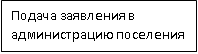 ┌─────────────────────────────────────────────────────────────────────────┐│    Регистрация поступившего заявления и передача его ответственному     ││    исполнителю администрации поселения (1 день)                         │└─────────────────────────────────────┬───────────────────────────────────┘                                     \/┌─────────────────────────────────────────────────────────────────────────┐│        Экспертиза документов, представленных заявителем (3 дня)         │└─────────────┬──────────────────────────────────────────┬────────────────┘             \/                                         \/┌───────────────────────────────────┐  ┌──────────────────────────────────┐│Формирование необходимых запросов и│  │ Подготовка проекта уведомления о ││ осмотр приобретаемого земельного  │  │ возврате заявления заявителю по  ││  участка и расположенных на нем   │  │ основаниям, установленным п. 2.7 ││        объектов (10 дней)         │  │       Регламента (1 день)        │└──────────┬────────────────────┬───┘  └────────────────────────────────┬─┘          \/                   \/                                       │┌──────────────────────┐ ┌───────────────────────────────────────────┐  ││  Подготовка проекта  │ │  Подготовка проекта решения об отказе в   │  ││договора купли-продажи│ │ предоставлении земельного участка в форме │  ││земельного участка (7 │ │постановления администрации поселенияли│  ││        дней)         │ │     (7 дней)     │  │└────────────┬─────────┘ └─────┬─────────────────────────────────────┘  │            \/                \/                                       \/┌───────────────────────────────────┐  ┌──────────────────────────────────┐│ Правовая экспертиза и подписание  │  │Подписание уведомления о возврате ││  проекта договора купли-продажи   │  │заявления заявителю уполномоченным││ земельного участка или решения об │  │лицом и передача документов на││отказе в предоставлении земельного │  │       регистрацию (3 дня)        ││  участка и передача документов на │  └────────────────┬─────────────────┘│       регистрацию (7 дней)        │                   │└──────────────────┬────────────────┘                   │                  \/                                   \/┌─────────────────────────────────────────────────────────────────────────┐│Регистрация результата рассмотрения представленных заявителем документов ││                                (1 день)                                 │└────────────────────────────────────┬────────────────────────────────────┘                                    \/┌─────────────────────────────────────────────────────────────────────────┐│     Выдача или направление заявителю (его представителю) результата     ││                     рассмотрения заявления (1 день)                     │└─────────────────────────────────────────────────────────────────────────┘N п/пНаименование объектаСобственник(-и)Реквизиты правоустанавливающих документовРаспределение долей в праве собственности на объект недвижимости <*>Категория заявителейДокументы, подтверждающие право заявителя на приобретение земельного участка без проведения торгов12Физические и юридические лица - собственники зданий, сооружений, а также помещений в них, желающие приобрести земельный участок, на котором расположены эти здания, сооружения (пп. 6 п. 2 ст. 39.3 ЗК РФ, пп. 1.2.1.1 п. 1.2.1 Регламента)Документ, удостоверяющий (устанавливающий) права заявителя на здание, сооружение либо помещение, если право на такое здание, сооружение либо помещение не зарегистрировано в ЕГРП.Документ, удостоверяющий (устанавливающий) права заявителя на испрашиваемый земельный участок, если право на такой земельный участок не зарегистрировано в ЕГРП.Сообщение заявителя (заявителей), содержащее перечень всех зданий, сооружений, расположенных на испрашиваемом земельном участке, с указанием их кадастровых (условных, инвентарных) номеров и адресных ориентиров.<*> Кадастровый паспорт испрашиваемого земельного участка либо кадастровая выписка об испрашиваемом земельном участке.<*> Кадастровый паспорт здания, сооружения, расположенного на испрашиваемом земельном участке.<*> Кадастровый паспорт помещения, в случае обращения собственника помещения, в здании, сооружении, расположенного на испрашиваемом земельном участке.<*> Выписка из ЕГРП о правах на приобретаемый земельный участок и расположенных на нем объектов недвижимого имущества либо уведомление об отсутствии в ЕГРП запрашиваемых сведений.<*> Выписка из ЕГРЮЛ о юридическом лице, являющемся заявителем.<*> Выписка из Единого государственного реестра индивидуальных предпринимателей (ЕГРИП) об индивидуальном предпринимателе, являющемся заявителем (п. 6 Перечня, утвержденного приказом Минэкономразвития РФ от 12 января 2015 г. N 1)Физические лица - члены некоммерческой организации, созданной гражданами, для ведения садоводства, огородничества, дачного хозяйства, желающие приобрести земельный участок, образованный из земельного участка, предоставленного этой некоммерческой организации (за исключением земельных участков, отнесенных к имуществу общего пользования) (пп. 3 п. 2 ст. 39.3 ЗК РФ, пп. 1.2.1.2 п. 1.2.1 Регламента)Документы, удостоверяющие (устанавливающие) права заявителя на испрашиваемый земельный участок, если право на такой земельный участок не зарегистрировано в ЕГРП.Документ, подтверждающий членство заявителя в некоммерческой организации.Решение органа некоммерческой организации о распределении земельного участка заявителю.<*> Утвержденный проект межевания территории.<*> Проект организации и застройки территории некоммерческого объединения (в случае отсутствия утвержденного проекта межевания территории).<*> Кадастровый паспорт испрашиваемого земельного участка либо кадастровая выписка об испрашиваемом земельном участке.<*> Выписка из ЕГРП о правах на приобретаемый земельный участок (за исключением случаев образования земельных участков, государственная собственность на которые не разграничена) или уведомление об отсутствии в ЕГРП запрашиваемых сведений о зарегистрированных правах на указанный земельный участок.<*> Выписка из ЕГРЮЛ о юридическом лице, являющемся заявителем.(п. 3 Перечня, утвержденного приказом Минэкономразвития РФ от 12 января 2015 г. N 1)Физические лица, желающие приобрести земельный участок для индивидуального жилищного строительства, ведения личного подсобного хозяйства в границах населенного пункта, садоводства, дачного хозяйства, в отношении которых принято решение о предварительном согласовании предоставления земельного участка (пп. 10 п. 2 ст. 39.3 ЗК РФ, пп. 1.2.1.3 п. 1.2.1 и пп. 1.2.1.10 п. 1.2.1 Регламента)<*> Кадастровый паспорт испрашиваемого земельного участка либо кадастровая выписка об испрашиваемом земельном участке (в случае если заявитель указал кадастровый номер земельного участка в заявлении).<*> Выписка из ЕГРП о правах на приобретаемый земельный участок или уведомление об отсутствии в ЕГРП запрашиваемых сведений о зарегистрированных правах на указанный земельный участок.(п. 10 Перечня, утвержденного приказом Минэкономразвития РФ от 12 января 2015 г. N 1)Физические и юридические лица, с которыми заключен договор о комплексном освоении территории, желающие приобрести земельные участки, образованные из земельных участков, находящихся в муниципальной собственности Волгограда, предоставленные в аренду для комплексного освоения территории (пп. 1 п. 2 ст. 39.3 ЗК РФ, пп. 1.2.1.4 п. 1.2.1 Регламента)Договор о комплексном освоении территории.<*> Кадастровый паспорт испрашиваемого земельного участка либо кадастровая выписка об испрашиваемом земельном участке.<*> Выписка из Единого государственного реестра прав на недвижимое имущество и сделок с ним (ЕГРП) о правах на приобретаемый земельный участок (за исключением случаев образования земельных участков, государственная собственность на которые не разграничена) или уведомление об отсутствии в ЕГРП запрашиваемых сведений о зарегистрированных правах на указанный земельный участок.<*> Утвержденный проект планировки и утвержденный проект межевания территории.<*> Выписка из Единого государственного реестра юридических лиц (ЕГРЮЛ) о юридическом лице, являющемся заявителем.(п. 1 Перечня, утвержденного приказом Минэкономразвития РФ от 12 января 2015 г. N 1)Физические лица - члены некоммерческой организации, созданной гражданами, которой предоставлен земельный участок для комплексного освоения в целях индивидуального жилищного строительства или, если это предусмотрено решением общего собрания членов этой некоммерческой организации, эта некоммерческая организация, желающие приобрести земельные участки, образованные из земельных участков, находящихся в муниципальной собственности, предоставленных некоммерческой организации для комплексного освоения территории в целях индивидуального жилищного строительства (за исключением земельных участков, отнесенных к имуществу общего пользования) (пп. 2 п. 2 ст. 39.3 ЗК РФ, пп. 1.2.1.5 п. 1.2.1 Регламента)Документ, подтверждающий членство заявителя в некоммерческой организации.Решение органа некоммерческой организации о распределении испрашиваемого земельного участка заявителю.<*> Договор о комплексном освоении территории.<*> Кадастровый паспорт испрашиваемого земельного участка либо кадастровая выписка об испрашиваемом земельном участке.<*> Выписка из ЕГРП о правах на приобретаемый земельный участок (за исключением случаев образования земельных участков, государственная собственность на которые не разграничена) или уведомление об отсутствии в ЕГРП запрашиваемых сведений о зарегистрированных правах на указанный земельный участок.<*> Выписка из ЕГРЮЛ о юридическом лице, являющемся заявителем.(п. 2 Перечня, утвержденного приказом Минэкономразвития РФ от 12 января 2015 г. N 1)Некоммерческие организации, желающие приобрести земельный участок, образованный в результате раздела земельного участка, находящегося в муниципальной собственности, предоставленного этой некоммерческой организации, созданной гражданами, для комплексного освоения территории в целях индивидуального жилищного строительства и относящегося к имуществу общего пользования (пп. 4 п. 2 ст. 39.3 ЗК РФ, пп. 1.2.1.6 п. 1.2.1 Регламента)Решение органа некоммерческой организации о приобретении земельного участка, относящегося к имуществу общего пользования.<*> Договор о комплексном освоении территории.<*> Кадастровый паспорт испрашиваемого земельного участка либо кадастровая выписка об испрашиваемом земельном участке.<*> Выписка из ЕГРП о правах на приобретаемый земельный участок (за исключением случаев образования земельных участков, государственная собственность на которые не разграничена) или уведомление об отсутствии в ЕГРП запрашиваемых сведений о зарегистрированных правах на указанный земельный участок.<*> Выписка из ЕГРЮЛ о юридическом лице, являющемся заявителем.(п. 4 Перечня, утвержденного приказом Минэкономразвития РФ от 12 января 2015 г. N 1)Юридические лица, желающие приобрести земельный участок, образованный в результате раздела земельного участка, предоставленного этому юридическому лицу для ведения дачного хозяйства и относящегося к имуществу общего пользования (пп. 5 п. 2 ст. 39.3 ЗК РФ, пп. 1.2.1.7 п. 1.2.1 Регламента)Решение органа юридического лица о приобретении земельного участка, относящегося к имуществу общего пользования.Документы, удостоверяющие (устанавливающие) права заявителя на испрашиваемый земельный участок, если право на такой земельный участок не зарегистрировано в ЕГРП.<*> Утвержденный проект межевания территории.<*> Проект организации и застройки территории некоммерческого объединения (в случае отсутствия утвержденного проекта межевания территории).<*> Кадастровый паспорт испрашиваемого земельного участка либо кадастровая выписка об испрашиваемом земельном участке.<*> Выписка из ЕГРП о правах на приобретаемый земельный участок (за исключением случаев образования земельных участков, государственная собственность на которые не разграничена) или уведомление об отсутствии в ЕГРП запрашиваемых сведений о зарегистрированных правах на указанный земельный участок.<*> Выписка из ЕГРЮЛ о юридическом лице, являющемся заявителем.Документ, удостоверяющий (устанавливающий) права заявителя на здание, сооружение либо помещение, если право на такое здание, сооружение либо помещение не зарегистрировано в ЕГРП.(п. 5 Перечня, утвержденного приказом Минэкономразвития РФ от 12 января 2015 г. N 1)Юридические лица, желающие приобрести земельный участок, который находится в постоянном (бессрочном) пользовании этих юридических лиц (за исключением органов государственной власти и органов местного самоуправления, государственных и муниципальных учреждений, казенных предприятий, центров исторического наследия президентов Российской Федерации, прекративших исполнение своих полномочий) (пп. 7 п. 2 ст. 39.3 ЗК РФ, пп. 1.2.1.8 п. 1.2.1 Регламента)Документы, удостоверяющие (устанавливающие) права заявителя на испрашиваемый земельный участок, если право на такой земельный участок не зарегистрировано в ЕГРП.<*> Кадастровый паспорт испрашиваемого земельного участка либо кадастровая выписка об испрашиваемом земельном участке.<*> Выписка из ЕГРП о правах на приобретаемый земельный участок или уведомление об отсутствии в ЕГРП запрашиваемых сведений о зарегистрированных правах на указанный земельный участок.<*> Выписка из ЕГРЮЛ о юридическом лице, являющемся заявителем.(п. 7 Перечня, утвержденного приказом Минэкономразвития РФ от 12 января 2015 г. N 1)Физические и юридические лица - арендаторы земельных участков, предназначенных для ведения сельскохозяйственного производства, желающие приобрести эти земельные участки по истечении трех лет с момента заключения договора аренды с ними либо передачи прав и обязанностей по договору этим лицам при условии надлежащего использования такого земельного участка в случае, если заявление о заключении договора купли-продажи такого земельного участка без проведения торгов подано до дня истечения срока указанного договора аренды земельного участка(пп. 9 п. 2 ст. 39.3 ЗК РФ, пп. 1.2.1.9 п. 1.2.1 Регламента)Документы, подтверждающие использование земельного участка в соответствии с Федеральным законом от 24 июля 2002 г. N 101-ФЗ "Об обороте земель сельскохозяйственного назначения".<*> Кадастровый паспорт испрашиваемого земельного участка либо кадастровая выписка об испрашиваемом земельном участке.<*> Выписка из ЕГРП о правах на приобретаемый земельный участок.<*> Выписка из ЕГРЮЛ о юридическом лице, являющемся заявителем.<*> Выписка из ЕГРИП об индивидуальном предпринимателе, являющемся заявителем.(п. 9 Перечня, утвержденного приказом Минэкономразвития РФ от 12 января 2015 г. N 1)Физические и юридические лица, право собственности которых на многолетние насаждения зарегистрировано в соответствии с Федеральным законом от 21 июля 1997 г. N 122-ФЗ "О государственной регистрации прав на недвижимое имущество и сделок с ним" до дня вступления в силу Федерального закона от 04 декабря 2006 г. N 201-ФЗ "О введении в действие Лесного кодекса Российской Федерации", желающие приобрести земельный участок, на котором находятся указанные многолетние насаждения (п. 20 ст. 3 Федерального закона от 25 октября 2001 г. N 137-ФЗ, пп. 1.2.1.11 п. 1.2.1 Регламента)Документ, удостоверяющий (устанавливающий) право собственности заявителя на многолетние насаждения, зарегистрированное до 01 января 2007 г.<*> Кадастровый паспорт испрашиваемого земельного участка либо кадастровая выписка об испрашиваемом земельном участке.<*> Выписка из ЕГРП о правах на приобретаемый земельный участок и расположенных на нем объектов недвижимого имущества либо уведомление об отсутствии в ЕГРП запрашиваемых сведений.<*> Выписка из ЕГРЮЛ о юридическом лице, являющемся заявителем.<*> Выписка из Единого государственного реестра индивидуальных предпринимателей (ЕГРИП) об индивидуальном предпринимателе, являющемся заявителемСельскохозяйственная организация или крестьянское (фермерское) хозяйство, обладающие на праве постоянного (бессрочного) пользования или на праве пожизненного наследуемого владения земельным участком, расположенным в границах населенного пункта и предназначенным для ведения сельскохозяйственного производства, на котором отсутствуют здания или сооружения (пп. 3.1 ст. 3 Федерального закона от 25 октября 2001 г. N 137-ФЗ, пп. 1.2.1.12 п. 1.2.1 Регламента)Документы, удостоверяющие (устанавливающие) права заявителя на испрашиваемый земельный участок, если право на такой земельный участок не зарегистрировано в ЕГРП.<*> Кадастровый паспорт испрашиваемого земельного участка либо кадастровая выписка об испрашиваемом земельном участке.<*> Выписка из ЕГРП о правах на приобретаемый земельный участок или уведомление об отсутствии в ЕГРП запрашиваемых сведений о зарегистрированных правах на указанный земельный участок.<*> Выписка из ЕГРЮЛ о юридическом лице, являющемся заявителемФизические или юридические лица - арендаторы земельного участка, который предоставлен из земель населенного пункта и предназначен для ведения сельскохозяйственного производства и на котором отсутствуют здания или сооружения в случае, если право аренды этих арендаторов возникло в результате переоформления права постоянного (бессрочного) пользования или права пожизненного наследуемого владения таким земельным участком на право аренды (пп. 3.2 ст. 3 Федерального закона от 25 октября 2001 г. N 137-ФЗ, п. 1.2.1.13 п. 1.2.1 Регламента)Документы, удостоверяющие (устанавливающие) права заявителя на испрашиваемый земельный участок, если право на такой земельный участок не зарегистрировано в ЕГРП.<*> Кадастровый паспорт испрашиваемого земельного участка либо кадастровая выписка об испрашиваемом земельном участке.<*> Выписка из ЕГРП о правах на приобретаемый земельный участок или уведомление об отсутствии в ЕГРП запрашиваемых сведений о зарегистрированных правах на указанный земельный участок.<*> Выписка из ЕГРЮЛ о юридическом лице, являющемся заявителем